PREGUNTAS DE EVALUACIÓN PERSONAL 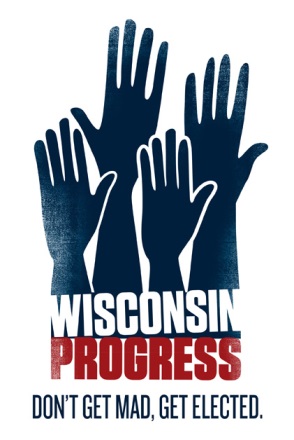 Antes de tomar la decisión de postularse como candidato, usted debe efectuar un análisis crítico de sí mismo.Las preguntas que siguen le ayudarán a pintar una imagen clara de sí mismo, y de su grado de compromiso para postularse como candidato para un cargo público. Al contestar las preguntas que siguen, SEA COMPLETAMENTE HONESTO CONSIGO MISMO.1.  ¿Por qué quiere ser candidato?  (¡La pregunta más difícil que le harán!)2.  ¿Qué experiencia puede usted aportar? 3.  ¿Cuáles son sus puntos fuertes y débiles? ¿Está usted preparado? Una evaluación concienzuda de sus circunstancias personales le ayudarán a determinar si su decisión —y el momento— son apropiados.¿Su familia lo apoya en su decisión de postularse como candidato? ¿Está dispuesto a pedirle ayuda y dinero a sus amigos y familiares? ¿Puede tomarse tiempo libre en su trabajo? ¿Se encuentra usted en buen estado de salud? ¿Tiene usted una visión realista del trabajo que le llevará ganar y está usted dispuesto a asumir el compromiso necesario? Investíguese a usted mismo – ¿qué figura en su historial público? ¿De qué cosas se enterarán los votantes sobre usted?Al considerar presentarse como candidato para un cargo público, sería sensato que usted se examinara a sí mismo con seriedad. ¿Cómo es su historial en materia de sus antecedentes personales y profesionales? ¡Los candidatos que no realizan esta investigación pueden ser pillados por sorpresa por alguna cosa que hayan pasado por alto!  ¡No cometa ese error! Educación ¿Dónde cursó la enseñanza secundaria? ¿Se graduó? ¿Dónde asistió a la universidad? ¿Qué calificaciones tuvo? ¿Obtuvo el diploma?¿Reembolsó el préstamo para estudiantes?¿En qué organizaciones del campus participó? ¿Ocupó algún puesto de liderazgo interesante?¿Escribió algún documento controversial? ¿Publicó algún artículo racista? ¿Qué cosas se han publicado sobre usted? ¿Qué declaraciones suyas se han publicado?Negocios/Empleo ¿Cuáles son sus antecedes de trabajo? Retroceda en el tiempo y haga una cronología de su historia laboral.¿Cómo era su relación con sus empleadores? ¿Obtuvo algún premio profesional? ¿Ocupó algún puesto de liderazgo? ¿Ocupó algún cargo en su unión?¿Alguna vez lo despidieron por mala conducta?¿Participó en algún negocio que pueda generar cuestionamientos?¿Qué relaciones clave tiene usted en su vida profesional que apoyarían su candidatura a un cargo público?Finanzas ¿Está usted en mora por algún préstamo? ¿Está embargado o hay demandas judiciales recientes contra usted?¿Ha pagado siempre la totalidad de sus impuestos a la renta puntualmente? ¿Tiene buena calificación crediticia? ¿Y su cónyuge?¿Ha efectuado todos los pagos de manutención de hijos y de pensión alimenticia que correspondieran?¿Si alguna vez tuvo mala calificación crediticia, qué ha hecho usted para subsanarla?¿A quiénes hace usted contribuciones? ¿Contribuciones políticas? ¿Apoyo a organizaciones? Personal ¿Alguna vez usted o algún integrante de su familia tuvo problemas con la policía?¿Tiene usted algún antecedente en los tribunales? ¿En qué organizaciones es usted socio o voluntario?¿Es usted miembro de alguna junta local? ¿Ocupa algún cargo en una escuela primaria? ¡Todo esto es positivo y demuestra liderazgo!¿Se ha publicado en los diarios algún artículo en el que usted sea citado directamente? ¿Ha escrito cartas al editor?¿Qué fortalezas personales le ofrece a usted su comunidad que usted desea representar?¿Ha usted votado sistemáticamente en las elecciones recientes? 